City Cycle's Paradise Loop: This is City Cycle's own version of the Paradise Loop. It is 23 miles of scenic, rolling and...sometimes challenging...terain. ;)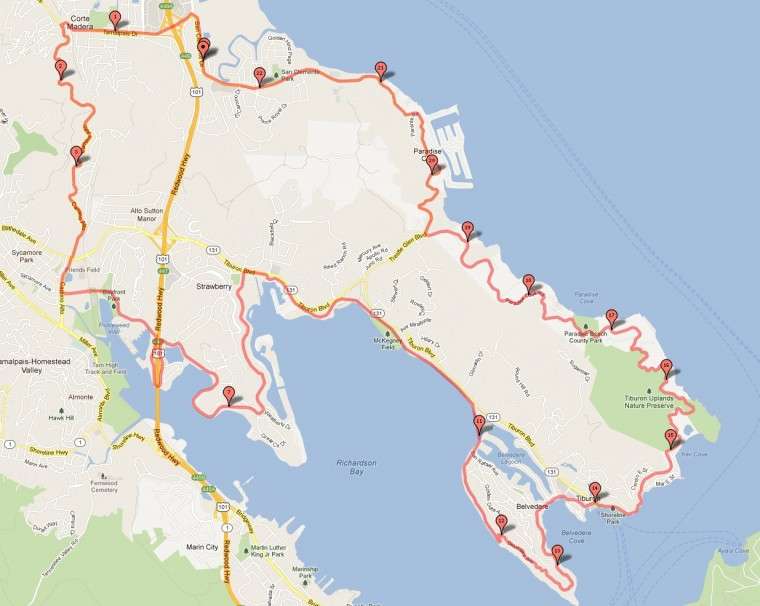 START-Leave City Cycle heading north on San Clemente...-Left @ Tamalpais Drive and straight over the Freeway-In 1 mile turn Left @ Corte Madera Ave (AKA Camino Alto)-In 2.6 mikes turn Left @ Sycamore (2nd stoplight in Mill Valley)-At the end of Sycamore stay straight to follow path towards arched wooden foot bridge-Right @ Hamilton Drive infront of Mill Valley Police Station-1/2 mile to Right @ Redwood Highway and follow (loops under the freeway)-Right @ Seminary Drive-200 meters to Right @ stop sign to stay on Seminary Drive-Follow for 2.5 Miles (Becomes E. Strawberry Drive)-Right @ Tiburon Blvd-200 meters to Right @ Greenwood Cove Drive-Use Caution at end of drive as you enter Parking Lot @ Blackies Pasture-Turn Right onto Walking Path-Follow path for 1.4 miles-Use Caution at end of path and turn Right at San Rafael Ave-Take next Right at West Shore Road-At roads end follow foot path to left and climb The Belveberg-Go Right at the top onto Belvedere Way-Make rights at each fork to head towards Tiburon on Beach Rd-Turn Right @ Main St-Turn Right @ Tiburon Blvd and follow the main route which becomes Paradise Dr then San Clemente in front of City CycleFINISHThe Short Paradise Loop: Don’t have time for a long ride? Looking for something easy? Here’s a 16 mile ride consisting of scenic & rolling terain... 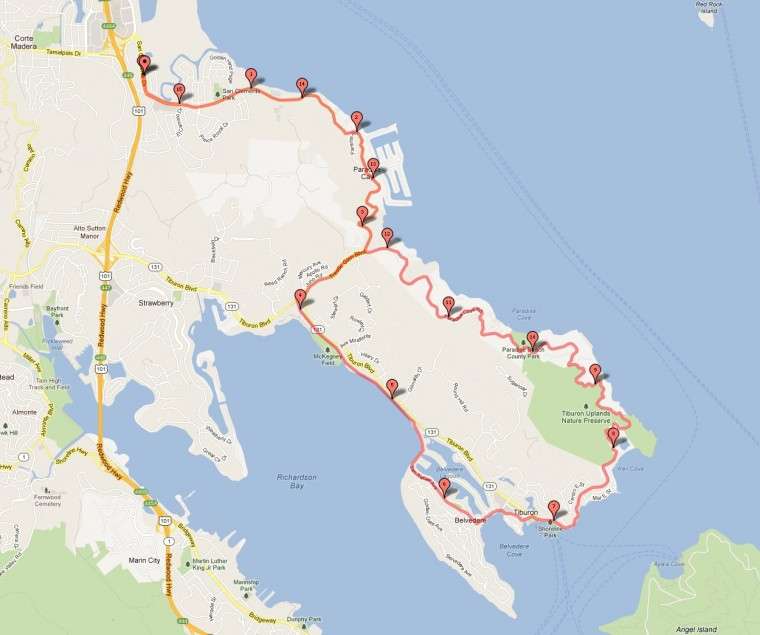 START-Leave City Cycle heading South(right) on San Clemente...- In 3.14 miles turn Right at Trestle Glen Rd-Cross Tiburon Blvd at the stoplight and enter Blackies Pasture -Find Path heading South along the bay.-Follow path for 1.4 miles-Use Caution at end of path and turn Right at San Rafael Ave-In 1.8 miles turn Left on Beach Rd-Turn Right @ Main St-Turn Right @ Tiburon Blvd and follow the main route which becomes Paradise Dr then San Clemente in front of City CycleFINISH